1.深圳市城投物业管理有限公司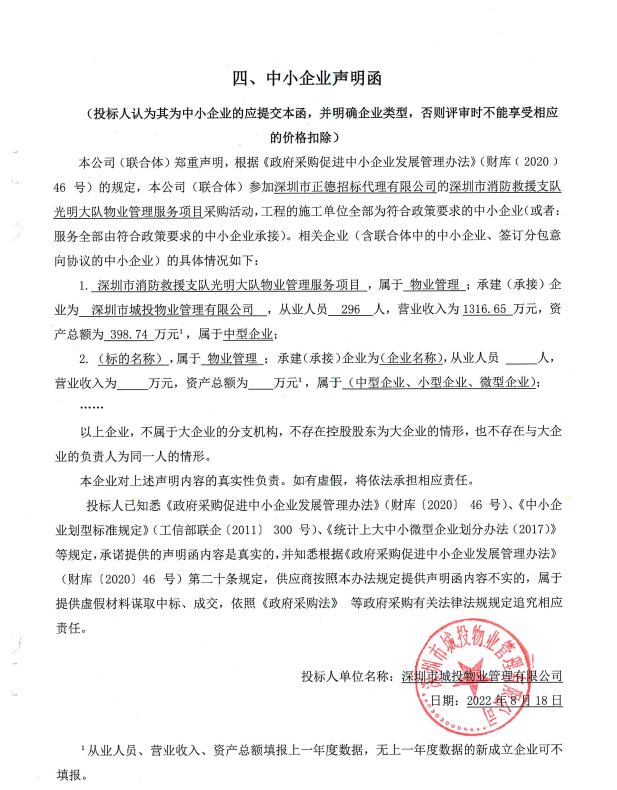 深圳市嘉铭物业管理有限公司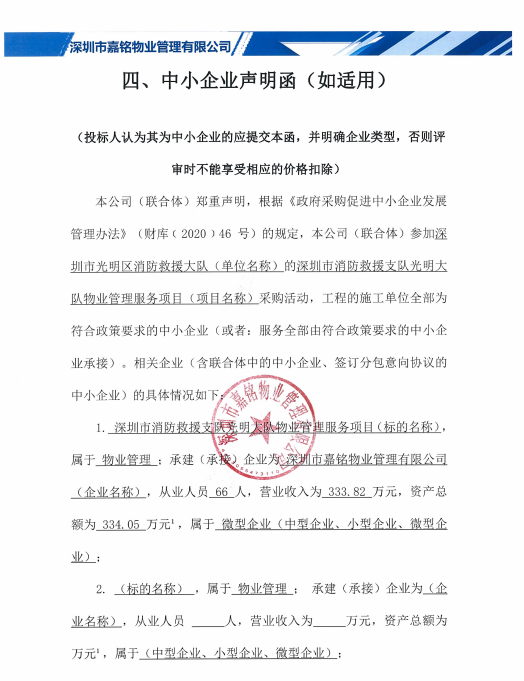 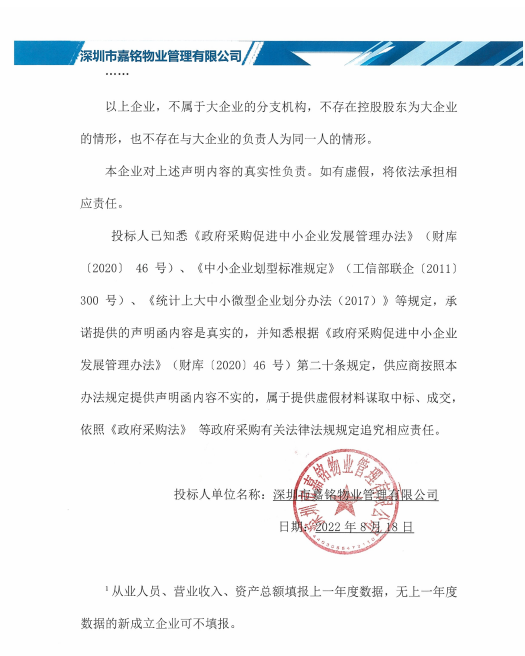 3.深圳市森雅清洁服务有限公司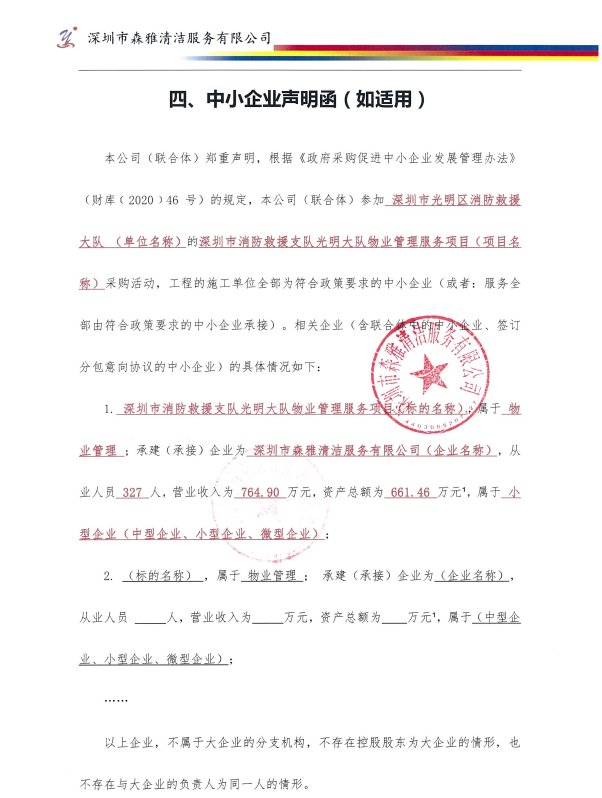 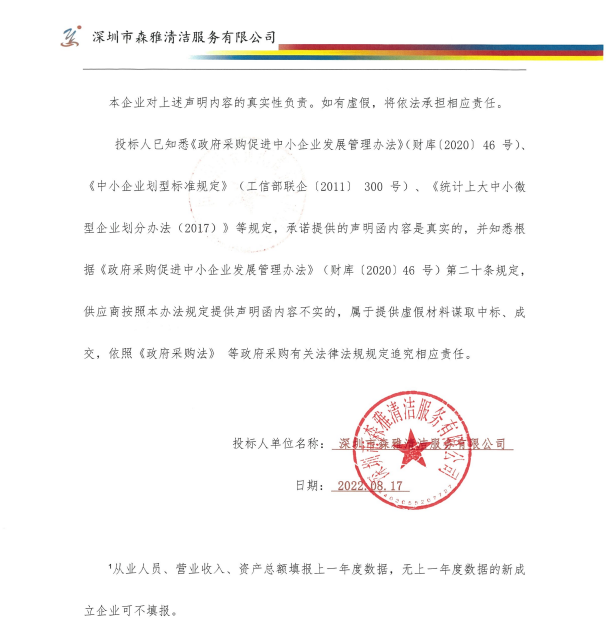 